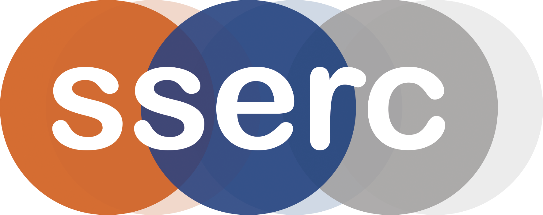 Activity assessedSulphur Dioxide - MicroscaleDate of assessment30th June 2022Date of review (Step 5)SchoolDepartmentStep 1Step 2Step 3Step 4Step 4Step 4Step 4Step 4List Significant hazards here:Who might be harmed and how?What are you already doing?What further action is needed?ActionsActionsActionsActionsActionsList Significant hazards here:Who might be harmed and how?What are you already doing?What further action is needed?by whom?by whom?Due dateDue dateDonePotassium manganate VII is harmful if swallowed and oxidising.The solution is of no significant hazardTechnician/teacher while preparing solutionObserve normal laboratory hygiene and keep KMnO4 away from potentially flammable substancesPotassium iodide is an eye irritant.The solution is of no significant hazard.Technician/teacher while preparing solutionObserve normal laboratory hygiene. Wear eye protection.Potassium iodate V is an oxidiser, harmful if swallowed and is a skin/eye/respiratory irritant.The solution is of no significant hazard.Technician/teacher while preparing solutionObserve normal laboratory hygiene. Wear eye protection. Keep solid away from combustible material.Ammonium vanadate V is toxic if swallowed, fatal if inhaled, and is a skin/eye/respiratory irritant.The solution is toxic if inhaled. Technician/teacher while preparing solutionObserve normal laboratory hygiene. Wear eye protection and gloves. Do not raise dust.The solution is safe unless an aerosol is likely to be produced – which will not happen in this experiment.Hydrogen peroxide is corrosive to skin and eyes.A 20 vol solution is an eye irritant.Technician/teacher by splashing while preparing solutionPipil/teacher by splashing while carrying out experimentWear goggles (EN 166 3) and gloves.Pupil, wear eye protection.Sulphur dioxide is toxic if inhaled.Technician/teacher while preparing solutionPupil/teacher while carrying out the experimentDo not remove the lid from the Petri dish.Sodium sulphite is corrosive to skin and eyes – the same hazard applies to the solution.Technician/teacher by splashes while preparing solutionPupil/teacher by splashes while carrying out the experimentWear goggles (EN 166 3) and gloves.Pupil, wear eye protection.Universal indicator is not hazardous per se but is usually dissolved in ethanol which makes it flammable.No issues with indicator paper.Pupil/teacher by fireKeep away from sources of ignition.Iodine is harmful if inhaled or in contact with the skin.0.01 mol l-1 solution is of no significant hazard.Technician/teacher by splashes or inhalation while preparing solutionWork in a fume cupboard or a well ventilated laboratory if quantities are small. Wear eye protection and consider gloves.Hydrochloric acid is corrosive and releases choking fumes.1 mol l-1 hydrochloric acid is of no significant hazard.Technician/teacher by splashes or inhalation while preparing solutionWork in a fume cupboard or a well ventilated laboratory if quantities are small. Wear goggles (EN 166 3) and gloves.Food colouring is of no significant hazard.Description of activity:Various solutions are placed in drops round the perimeter of a Petri dish.Sulphur dioxide is generated by adding drops of acid to some sodium sulphite.The lid is replaced immediately, and the changes are observed.Additional comments:When the reaction is over, only open the Petri dish in a fume cupboard or in a well-ventilated area.